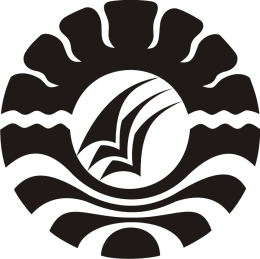 SKRIPSISTUDI MANAJEMEN KEGIATAN EKSTRAKURIKULER PADA SMA NEGERI 1 BELOPANURHIDAYAHADMINISTRASI PENDIDIKANFAKULTAS ILMU PENDIDIKANUNIVERSITAS NEGERI MAKASSAR2016